RUPPÉ PRIZE IN ARCHAEOLOGY - 2024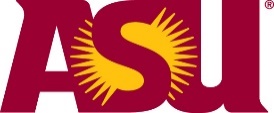 	The Reynold Ruppé Prize in Archaeology is awarded each year to the best paper in archaeology by graduate students at Arizona State University.  Any graduate student enrolled in the School of Human Evolution & Social Change at ASU may submit their paper for the competition.  WHO CAN SUBMITThe competition is limited to students currently registered in the M.A. (Phase 1) or Ph.D. (Phase 2) programs in the School of Human Evolution & Social Change at ASU. Students may not submit more than one paper to the competition in any given year.Faculty may submit for students with the approval of the student if that student is incapable of submitting due to fieldwork or some other reasonable cause, and faculty may submit the papers of multiple students.Students in approaches other than archaeology may submit as long as the paper is about, or directly relevant to, archaeology.Students may submit co-authored papers, but the student must be the lead author.  For co-authored papers, the student must include a brief statement in the provided section of the submission Cover Sheet form making clear the contributions of each author.The submitted paper or draft must have been completed in the 18 months preceding the deadline.A given paper can be submitted only once. A student may submit different papers in different years.Papers being considered for submission for publication are particularly welcome.FORMAT CRITERIAIf the paper has already been published, a pdf of the published version will be accepted and the format criteria above will be waived.  It must have been published in the 18 months preceding the deadline.  The paper should be no longer than 20 pages of text, EXCLUDING references, tables, figures, and supporting information. There must be page numbers. Line numbers are encouraged.The paper should conform to the style guidelines of a major archaeology journal. However, for ease of the committee’s reading, we suggest that any figures and tables be embedded where they are referred to in the text (rather than attached at the end).It should be submitted as a single PDF file.The first page should be the Ruppé Prize Cover Sheet form available on the SHESC website or by request from the committee chair.An electronic copy should be submitted to the committee chair.DEADLINEDeadline is 11:59 pm Tuesday, April 2, 2024.  Late papers will not be considered.Submit electronically to the committee chair, Matthew Kroot (matthew.kroot@asu.edu)SELECTION PROCESSPapers are evaluated using the criteria followed in reviewing journal submissions. These criteria include: quality of scholarship; intellectual significance; scope; originality; professionalism; clarity; organization; and writing style.The committee consists of Kroot (chair), Michael Smith and Donna Nash.  The committee reserves the right to not award the prize.Decisions will be made by mid-April.The awards will be announced at the end-of semester ceremonies.  THE PRIZES (may be divided between student co-authors at the discretion of the submitting author)First place—$500.Honorable mention (if applicable)—$250.